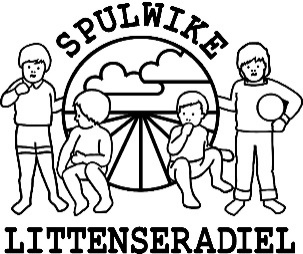 Het is bijna zover…. Spulwike! Van 24 juli tot en met 28 juli maken we er weer een groot spektakel van. Dit lukt zeker niet zonder jou! Ga er dus maar even goed voor zitten, want wat nu komt is erg belangrijk. Het wordt een week vol met vallende sterren, ufo’s en noem maar op want het thema is: ‘’Yn ‘e romte’’(Nederlands)Programma Voor groep 5 & 6 is Spulwike in Easterlittens dit jaar van maandag 24 tot en met donderdag 27 juli. Maandag, dinsdag én donderdag zijn wij in Easterlittens en woensdag in Wommels. Elke dag beginnen we om 9:30 uur en zijn we om 15:30 uur klaar, behalve op donderdag, dan hebben we verzonnen tot 19:30 uur. Wij willen iedereen vragen om op tijd te komen!Woensdag 26 juli zijn we de hele dag in Wommels. We vragen je daarom gelijk om 9.30 uur naar het kaats veld in Wommels te komen in plaats van naar Easterlittens. Neem je zwemkleren mee, want we gaan ‘s middags zwemmen! Voor het zwembad hoef je geen geld mee te nemen. Als je niet kunt of mag zwemmen, willen we dat heel graag weten. Geef dat gelijk de eerste dag even door aan je leider of aan iemand van de hoofdleiding. 's Middags om 15.30 uur kun je weer opgehaald worden bij zwembad ‘ de Klomp ’ in Wommels.Donderdag 27 juli worden we nat en smerig bij de survival! Dus neem oude kleren mee die echt vuil mogen worden. Ernaast oude, dichte schoenen (geen laarzen, crocs of sandalen) en extra, droge kleren. Op de avond sluiten we af met een grote optocht. Deze prachtige optocht mag natuurlijk niemand missen, dus vraag vader, moeder, opa, oma om ook te komen. De optocht begint om 19:00 uur en is rond 19:30 uur afgelopen. Wat we nog meer gaan doen blijft natuurlijk een verrassing!Tijden en locatiesSpulwike in Oosterlittens is van maandag 24 juli tot en met donderdag 27 juli.Maandag 9:30 - 15:30 uur @ sportveld OosterlittensDinsdag 9:30 - 15:30 uur @ sportveld Oosterlittens Woensdag 9:30 uur brengen @ kaatsveld WommelsWoensdag 15:30 uur halen @ zwembad WommelsDonderdag 9:30 - 19:30 uur @ sportveld OosterlittensNiet vergeten:  
De kosten voor Spulwike zijn €17,-, graag gepast in een envelop met jouw naam, gelijk aan het begin van spulwike aan jouw leider geven. Iedere dag zelf brood, eten voor tussendoor en zonnebrandcrème meenemen. Neem alle dagen een beker mee! Meedoen is op eigen risico maar we passen natuurlijk goed op je! Neem altijd extra, oude kleren, oude schoenen, zwemkleding en een handdoek mee. Bij slecht weer ook een regenjas en laarzen. Tip: zet jouw naam op alle kleren en beker.We willen Spulwike graag doorgeven aan de volgende generatie. We kunnen dit niet zonder jouw!
Ga naar: www.spulwike.frl en word vriend of donateur. Alvast veel dank!It is hast alwer safier…. Spulwike! Fan 24 july oant en mei 28 july sille we der wer in grut spektakel fan meitsje. Dit slagget wis net sûnder dy! Gean der dus mar eefkes goed foar sitten, want wat no komt is tige wichtich. It wurd in wike mei fallende stjerren, ufo’s en nim mar op want it tema is: ‘’Yn ‘e romte’’(Frysk)ProgrammaFoar groep 5 & 6 is Spulwike yn Easterlittens dit jier fan moandei 24 oant en mei tongersdei 27 july.Moandei, tiisdei én tongersdei binne wy yn Easterlittens en woansdei yn Wommels. Eltse dei begjinne we om 9:30 oere en binne wy om 15:30 oere klear, útsein op tongersdei, dan ha wy optocht oant 19:30 oere. Wy wolle eltsenien freegje om op tiid te kommen!Woansdei 26 july bin wy de hiele dei yn Wommels. Wy freegje dy derom gelyk om 9.30 oere nei it keats-fjild yn Wommels te kommen yn plak fan nei Easterlittens. Nim dyn swimklean mei, want wy geane midjes te swimmen! Foar it swimbad hoechst gjin jild mei te nimmen. Ast net swimme kinst of meist, wolle wy dat hiel graach witte. Jou dat gelyk de earste dei efkes troch oan dyn lieder of oan immen fan de haadlieding. Middeis om 15.30 oere kinst wer ophelle wurde by swimbad ‘de Klomp’ yn Wommels.Tongersdei 27 july wurde we wiet en smoarch by de survival! Dus nim âlde klean mei dy’t echt smoarch wurde meie. Derneist âlde, tichte skuon (gjin learzen, crocs of sandalen) en ekstra, droege klean. Tongersdei te jûns slúte wy ôf mei in grutte optocht. Dizze prachtige optocht mei fansels net ien misse, dus freegje heit, mem, pake, beppe om ek te kommen. De optocht begjint om19:00 oere en is rûn 19:30 oere ôfrûn.Wat we noch mear dwaan gean bliuwt fansels in ferrassing!Tiiden en lokaasjeSpulwike yn Easterlittens is fan moandei 24 july oant en mei tongersdei 27 julyMoandei 9:30 - 15:30 oere @ sport-fjild EasterlittensTiisdei 9:30 - 15:30 oere @ sport-fjild EasterlittensWoansdei 9:30 oere bringe @ keats-fjild Wommels  
Woansdei 15:30 oere helje @ swimbad WommelsTongersdei 9:30 - 19:30 oere @ sport-fjild EasterlittensNet ferjitte:
De kosten foar Spulwike binne €10,-, graach past yn in slúfke mei dyn namme gelyk oan it begjin fan spulwike oan dyn lieder jaan. Eltse dei sels bôle, iten foar tuskentroch en sinnebrânkrêm meinimme. Nim alle dagen in beker mei! Meidwaan is op eigen risico mar wy passe fansels goed op dy! Nim altyd ekstra, âlde klean mei, âlde skuon, swimklean en in handdoek. By min waar ek in reinjas en learzen. Tip: set dyn namme op alle klean en beker. Ferjitten klean en foarwerpen, kinst ôfhelje op it sport-fjild oant en mei sneon 29 july.Wy wolle Spulwike graach trochjaan oan de folgjende generaasje. Wy kinne dit net sûnder dy!
Gean nei: www.spulwike.frl en wurd freon as stiper. Alfêst tige tank!